              Anexă la Hotărârea Consiliului Local Alunu nr. 21 din 25.03.2021STATUTULCOMUNEI ALUNUJUDEȚUL VÂLCEA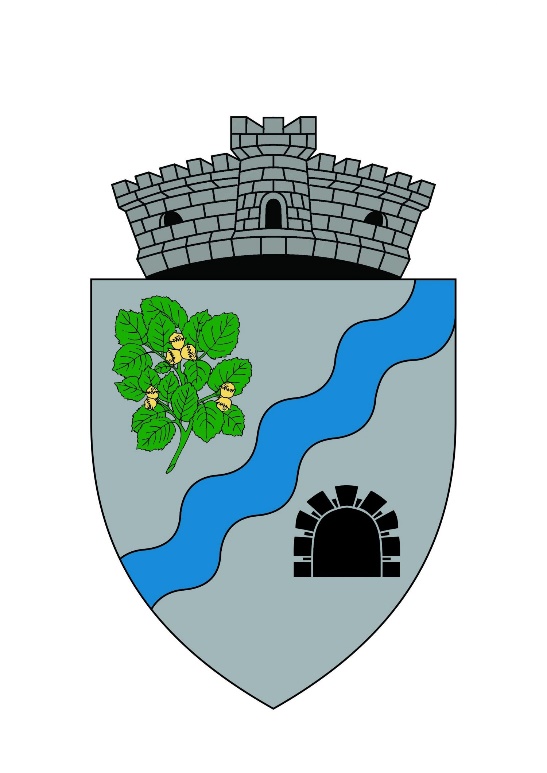 CAPITOLUL IPrezentarea generală a unităţii administrativ-teritorialeArt. 1.  (1) Comuna Alunu, județul Vâlcea este:    a) persoană juridică de drept public, cu capacitate juridică deplină şi patrimoniu propriu;    b) subiect juridic de drept fiscal;    c) titulară a drepturilor şi obligaţiilor ce decurg din contractele privind administrarea bunurilor care aparţin domeniului public şi privat al acesteia, precum şi din raporturile cu alte persoane fizice sau juridice, în condiţiile legii.    (2) Comuna Alunu, județul Vâlcea are sediul social în comuna Alunu,la adresa: sat Igoiu, str. Principală, nr. 1, cod poștal 247008, precum şi codul de înregistrare fiscală 2541363.    (3) Însemnul specifice ale Comunei Alunu sunt:    a) stema, aprobată prin Hotărârea Guvernului nr. 981 din 05.10.2011, al cărei model este prevăzut în anexa nr. 1 la prezentul statut.Art. 2.   (1) Comuna Alunu are reşedinţa în sat Igoiu, str. Principală, nr. 1, cod poștal 247008.    (2) Comuna Alunu se delimitează din punct de vedere teritorial astfel: la est, sev învecinează cu comuna Mateești și orașul Berbești,  la sud cu comuna Sinești, din județul Vâlcea, la nord și nord-vest cu comunele Alimpești și respectiv Roșia de Amaradia și la vest comuna Bustuchin, localități ce aparțin județului Gorj.    (3) Comuna Alunu are în componenţă un număr de 7 localităţi rurale, care sunt amplasate după cum urmează, de la nord la est: sat Bodești, satul Igoiu, satul Alunu, sat Coltești, sat Ilaciu, sat Ocracu, sat Roșia.Satul Igoiu este reședința comunei Alunu.    (4) Comuna Alunu, potrivit legislaţiei privind amenajarea teritoriului naţional, are rangul IV.    (5) Prezentarea grafică şi descriptivă, respectiv suprafeţele intravilanului şi extravilanului pe fiecare dintre localităţile menţionate la alin. (3) sunt prevăzute în anexa nr. 2 la prezentul statut.Art. 3.  (1) Comuna Alunu, județul Vâlcea dispune de o reţea hidrografică formată din: râuri și pârâuri.Rețeaua hidrografică a comunei Alunu se constituie în jurul bazinului hidrografic al Râului Olteț, cu principalii săi afluenți (cu debit mic): Chicirea, Roșia, Ilaciu și Tărâia.    (2) Pe teritoriul comunei Alunu după caz, se regăsesc o floră şi faună diverse.    (3) Comuna Alunu dispune de o mare diversitate de soluri.    (4) Resursele de subsol ale comunei Alunu sunt formate din:    a) resurse de petrol şi gaze asociate;    b) resurse de cărbune.    (5) Denumirea şi lungimea râurilor, pârâurilor, lacurilor, denumirea faunei şi florei de pe raza teritorială a comunei Alunu se regăsesc în anexa nr. 3 la prezentul statut.Art. 4.   (1) Comuna Alunu s-a înfiinţat în anul 1968, conform Legii nr. 2/1968.    (2) Prima atestare documentară a comunei Alunu este menționată în jurul anului 1400 e.n., în lucrarea lui Alexandru Ștefănescu, intitulată „Gorjul istoric și pitoresc”. Gorjul a pierdut la nord Hațegul și la est Alunul, trecut în teritoriul Vâlcii, ulterior menționându-se faptul că satul Alunu a aparținut de mai multe ori și Gorjului și Vâlcii.	(3) Evoluţia istorică a comunei Alunu se regăseşte în anexa nr. 4 la prezentul statut.Art. 5.  (1) Populaţia comunei Alunu numără 4109 locuitori, populație stabilă, conform recensământului populației din anul 2011.          (2) Componenţa şi structura populaţiei Comunei Alunu defalcate inclusiv pe localităţi componente, se regăseşte în anexa nr. 5 prezentul statut.          (3) Aspectele privind numărul populaţiei se actualizează în urma recensământului în vederea respectării dreptului cetăţenilor aparţinând unei minorităţi naţionale de a folosi limba lor maternă în relaţia cu administraţia publică locală şi cu serviciile deconcentrate.CAPITOLUL IIAutorităţile administraţiei publice localeArt. 6.   (1) Autorităţile administraţiei publice locale sunt:    a) Consiliul Local al comunei Alunu, reprezintă autoritatea deliberativă de la nivelul comunei Alunu. Consiliul Local al Comunei Alunu este format din 13 membri;    b) primarul comunei Alunu, Birăruți Cristian, ca autoritate executivă;    c) La nivelul comunei Alunu, consiliul local a ales un viceprimar, numele acestuia fiind Ciobanu David.    (2) Apartenenţa politică a consilierilor locali este următoarea:    (3) Constituirea Consiliului Local al Comunei Alunu s-a constatat prin Ordinul prefectului judeţului Vâlcea nr. 482/16.10.2020.    (4) Componenţa nominală, perioada/perioadele de exercitare a mandatelor aleşilor locali, precum şi apartenenţa politică a acestora, începând cu anul 1992, sunt prevăzute în anexa nr. 6.a la prezentul statut, respectiv în anexa nr. 6.b la prezentul statut.Art. 7.   (1) Autorităţile administraţiei publice locale au dreptul de a conferi şi retrage titlul de cetăţean de onoare persoanelor fizice române sau străine pentru Comuna Alunu, județul Vâlcea.    (2) Autorităţile administraţiei publice locale au dreptul de a conferi certificatul de fiu/fiică al Comunei persoanelor fizice române sau străine pentru Comuna Alunu, județul Vâlcea.    (3) Criteriile potrivit cărora autorităţile administraţiei publice locale au dreptul de a conferi şi retrage titlul de cetăţean de onoare persoanelor fizice române sau străine, precum şi procedura aplicabilă pentru acordarea titlului şi certificatului de fiu/fiică al/a comunei Alunu se regăsesc în anexa nr. 7 la prezentul statut.CAPITOLUL IIICăi de comunicaţiiArt. 8.   (1) Raza teritorială a Comunei Alunu, județul Vâlcea este tranzitată, după caz, de una sau mai multe dintre următoarele reţele de transport, potrivit prevederilor Legii nr. 363/2006 privind aprobarea Planului de amenajare a teritoriului naţional - Secţiunea I - Reţele de transport, cu modificările şi completările ulterioare:    a) reţeaua rutieră;    b) reţeaua de căi ferate.    (2) Reţeaua de transport prevăzută la alin. (1) lit. a) este formată, potrivit Ordonanţei Guvernului nr. 43/1997 privind regimul drumurilor, republicată, cu modificările şi completările ulterioare, din drumuri de interes judeţean şi drumuri de interes comunal şi poduri, după caz, astfel cum sunt prezentate în anexa nr. 8.a la prezentul statut.    (3) Reţeaua de transport prevăzută la alin. (1) lit. b), potrivit prevederilor Legii nr. 363/2006, cu modificările ulterioare, cuprinde: linii de cale ferată de interes local, astfel cum sunt prezentate în anexa nr. 8.b la prezentul statut.CAPITOLUL IVPrincipalele instituţii care îşi desfăşoară activitatea pe raza teritorială a unităţii administrativ-teritorialeArt. 9.   (1) Reţeaua şcolară de la nivelul Comunei Alunu, potrivit Legii educaţiei naţionale nr. 1/2011, cu modificările şi completările ulterioare, cuprinde numărul total de unităţi de învăţământ de stat şi particular preuniversitar, acreditate, respectiv autorizate să funcţioneze provizoriu, numărul total al unităţilor de învăţământ preuniversitar, înfiinţate în structura universităţilor de stat, şi numărul total al furnizorilor de educaţie autorizaţi să funcţioneze provizoriu.    (2) Pe raza teritorială a comunei Alunu îşi desfăşoară activitatea un număr total de 2 unităţi de învăţământ de stat preuniversitar.    (3) Unităţile de învăţământ şi furnizorii de educaţie prevăzuţi la alin. (1), sunt prezentate în anexa nr. 9 la prezentul statut.    (5) Comuna Alunu susţine unităţile de învăţământ şi furnizorii de educaţie prevăzuţi la alin. (1) potrivit prevederilor Legii nr. 1/2011.Art. 10.  (1) Pe raza teritorială a comunei Alunu îşi desfăşoară activitatea 1 instituţie de cultură.    (2) Pe raza teritorială a comunei Alunu se organizează 5 manifestări culturale.    (3) Tipul şi denumirea instituţiilor de cultură ori tipul şi denumirea manifestărilor culturale se regăsesc în anexa nr. 9 la prezentul statut.    (4) Comuna Alunu participă la finanţarea manifestărilor culturale de la bugetele locale, din venituri proprii, potrivit legii.Art. 11. (1) Pe raza teritorială a comunei Alunu se asigură una sau mai multe dintre următoarele forme de asistenţă medicală, după caz:    a) asistenţă medicală profilactică şi curativă;    (2) Asistenţa medicală prevăzută la alin. (1) lit. a) se realizează prin:    a) cabinete medicale ambulatorii ale medicilor de familie.    (3) Lista cu numărul şi denumirea unităţilor prin care se asigură asistenţa medicală sunt prezentate în anexa nr. 9 la prezentul statut.Art. 12.  (1) Pe raza teritorială a comunei Alunu se asigură servicii sociale definite potrivit art. 30 din Legea asistenţei sociale nr. 292/2011, cu modificările şi completările ulterioare.    (2) Comuna Alunu asigură cadrul pentru furnizarea serviciilor sociale prevăzute la alin. (1).    (3) Lista cu tipul serviciilor sociale asigurate de Comuna Alunu se regăseşte în anexa nr. 9 la prezentul statut.CAPITOLUL VFuncţiuni economice ale unităţii administrativ-teritorialeArt. 13. Principalele funcţiuni economice, capacităţi de producţie diversificate din sectorul secundar şi terţiar, precum şi din agricultură sunt prevăzute în anexa nr. 10 la prezentul statut.CAPITOLUL VIBunurile din patrimoniul unităţii administrativ-teritorialeArt. 16.  (1) Patrimoniul Comunei Alunu este compus din bunurile mobile şi imobile care aparţin domeniului public şi domeniului privat al comunei Alunu precum şi din totalitatea drepturilor şi obligaţiilor cu caracter patrimonial.    (2) Inventarul bunurilor aflate în patrimoniul comunei Alunu, întocmit şi atestat prin Hotărârea Consiliului Local nr. 25/1999, cu modificările și completările ulterioare, în conformitate cu prevederile Art. 289 din Ordonanţa de urgenţă a Guvernului nr. 57/2019 privind Codul administrativ, cu modificările şi completările ulterioare, se găseşte în anexa nr. 11 la prezentul statut.    (3) Inventarul bunurilor aflate în patrimoniul comunei Alunu se actualizează ori de câte ori intervin evenimente de natură juridică şi se publică pe pagina de internet a comunei Alunu, în secţiunea dedicată acestui statut.CAPITOLUL VIIServiciile publice existenteArt. 17. Serviciile comunitare de utilităţi publice furnizate la nivelul comunei Alunu sunt, după caz:    a) serviciul public de alimentare apă şi canalizare, furnizat de Serviciul Public de Alimentare cu Apă și Canalizare Alunu    b) serviciul public de salubrizare, furnizat de SC BCA VIO SERVICE SRL, pe baza contractului de concesiune. 	Art. 18. Transportul şi distribuţia energiei electrice de pe raza teritorială a comunei Alunu sunt furnizate de CEZ Vânzare SA și Restart Energy SA.CAPITOLUL VIIIAtribuirea şi schimbarea denumirilor de străzi, pieţe şi de obiective de interes public localArt. 19.   (1) Comuna Alunu atribuie sau schimbă denumirile de: străzi, pieţe şi de obiective de interes public local, precum şi pentru obiective şi instituţii de interes local aflate în subordinea sa, cu respectarea prevederilor Ordonanţei Guvernului nr. 63/2002 privind atribuirea sau schimbarea de denumiri, aprobată cu modificări prin Legea nr. 48/2003, cu modificările şi completările ulterioare.    (2) În situaţia în care, prin proiectele de hotărâri ale consiliilor locale, se propune atribuirea ca denumire a unor nume de personalităţi ori evenimente istorice, politice, culturale sau de orice altă natură ori schimbarea unor astfel de denumiri, aceste hotărâri vor putea fi adoptate numai după ce au fost analizate şi avizate de comisia de atribuire de denumiri judeţeană, în conformitate cu prevederile Ordonanţei Guvernului nr. 63/2002 privind atribuirea sau schimbarea de denumiri, aprobată cu modificări prin Legea nr. 48/2003, cu modificările şi completările ulterioare.    (3) Schimbarea denumirilor instituţiilor publice şi a obiectivelor de interes judeţean, se face prin hotărâre a consiliului judeţean, cu avizul consiliului local pe al cărui teritoriu administrativ sunt amplasate instituţiile şi obiectivele în cauză, în conformitate cu prevederile Ordonanţei Guvernului nr. 63/2002 privind atribuirea sau schimbarea de denumiri, aprobată cu modificări prin Legea nr. 48/2003, cu modificările şi completările ulterioare.CAPITOLUL IXSocietatea civilă, respectiv partidele politice, sindicatele, cultele şi organizaţiile nonguvernamentale care îşi desfăşoară activitatea în unitatea administrativ-teritorialăArt. 22. (1) Comuna Alunu realizează un cadru de cooperare sau asociere cu organizaţii neguvernamentale, asociaţii şi cluburi sportive, instituţii culturale şi artistice, organizaţii de tineret, în vederea finanţării şi realizării unor acţiuni sau proiecte care vizează dezvoltarea comunităţii.    (2) Comuna Alunu acordă o atenţie deosebită proiectelor culturale şi educative cu caracter local, regional, naţional, european şi internaţional, care se încadrează în strategia de dezvoltare a unităţii administrativ-teritoriale.    (3) Lista cu denumirea principalelor organizaţii neguvernamentale care îşi desfăşoară activitatea pe raza teritorială a comunei Alunu se regăseşte în anexa nr. 12 la prezentul statut.Art. 23. (1) Pe teritoriul Comunei Alunu își desfăşoară activitatea 7 (șapte) de partide politice sau organizaţii aparţinând minorităţilor naţionale, înfiinţate în condiţiile Legii partidelor politice nr. 14/2003, republicată, cu modificările şi completările ulterioare.    (2) Lista partidelor politice care îşi desfăşoară activitatea în comuna Alunuse găseşte în anexa nr. 12 la prezentul statut.Art. 24. (1) Pe teritoriul comunei Alunu îşi desfăşoară activitatea un număr de 3 (trei) grupe ale organizaţiilor sindicale.    (2) Lista organizaţiilor sindicale sau asociaţiilor profesionale, după caz, care îşi desfăşoară activitatea în comuna Alunu se găseşte în anexa nr. 12 la prezentul statut.Art. 25. (1) În comuna Alunu îşi desfăşoară activitatea următoarele culte religioase: ortodox și adventist    (2) Lista cu denumirile lăcaşelor aparţinând cultelor religioase prevăzute la alin. (1) se regăseşte în anexa nr. 12 la prezentul statut.CAPITOLUL XParticipare publicăArt. 26. Populaţia din comuna Alunu este consultată şi participă la dezbaterea problemelor de interes local sau judeţean, după caz, astfel:    a) prin intermediul referendumului local, organizat în condiţiile legii;    b) prin intermediul adunărilor cetăţeneşti organizate pe sate, în mediul rural, şi pe cartiere şi/sau zone ori străzi, în mediul urban, după caz;    c) prin dezbaterile publice asupra proiectelor de acte administrative;    d) prin participarea la şedinţele consiliului local sau judeţean, după caz;    e) prin alte forme de consultare directă a cetăţenilor, stabilite prin regulamentul de organizare şi funcţionare al consiliului.Art. 27. (1) În funcţie de obiectul referendumului local, modalitatea de organizare şi validare a acestuia se realizează cu respectarea prevederilor Legii nr. 3/2000 privind organizarea şi desfăşurarea referendumului, cu modificările şi completările ulterioare sau ale Ordonanţei de urgenţă a Guvernului nr. 57/2019, cu modificările şi completările ulterioare, după caz.    (2) Referendumul local se poate organiza în toate satele şi localităţile componente ale comunei sau oraşului ori numai în unele dintre acestea.CAPITOLUL XICooperare sau asociereArt. 28. Comuna Alunu se asociază sau cooperează, după caz, cu persoane juridice de drept public sau de drept privat române sau străine, în vederea finanţării şi realizării în comun a unor acţiuni, lucrări, servicii sau proiecte de interes public local cu respectarea prevederilor Art. 89 din Ordonanţa de urgenţă a Guvernului nr. 57/2019, cu modificările şi completările ulterioare.Art. 29. (1) Comuna Alunu aderă la asociaţii naţionale şi internaţionale ale autorităţilor administraţiei publice locale, în vederea promovării unor interese comune.    (2) Lista cu denumirea înfrăţirilor, cooperărilor sau asocierilor încheiate deComuna Alunu se regăseşte în anexa nr. 13 la prezentul statut.Art. 30. Programele, proiectele sau activităţile, după caz, a căror finanţare se asigură din bugetul local, prin care se promovează/consolidează elemente de identitate locală de natură culturală, istorică, obiceiuri şi/sau tradiţii, se regăsesc în anexa nr. 14 la prezentul statut.CAPITOLUL XIIDispoziţii tranzitorii şi finaleArt. 31. Anexele nr. 1 - 14 fac parte integrantă din prezentul statut, aprobat prin Hotărârea Consiliului Local nr. 21 din 25.03.2021.Art. 32.  Orice modificare care are ca obiect modificarea Statutului Comunei Alunu sau a anexelor acestuia se realizează numai prin hotărâre a autorităţii deliberative.Art. 33.  Anexa nr. 11 la prezentul statut se actualizează ori de câte ori intervin evenimente de natură juridică.Art. 34.  Prezentul statut şi anexele acestuia, cu excepţia celei prevăzute la Art. 33 se actualizează, în funcţie de modificările şi completările apărute la nivelul elementelor specifice ale acestora, cel puţin o dată pe an.Art. 35. (1) Statutul Comunei Alunu a fost elaborat în baza informațiilor deținute de compartimentele funcționale din cadrul Primăriei comunei Alunu, informații și date  culese din diverse surse publice și private, precum și de la instituții cu atribuții în culegerea și  evidența datelor statistice.(2) Statutul diferențiază și identifică comuna Alunu, în raport cu celelalte unități administrativ-teritoriale, fiind o biografie a comunei Alunu. Prin lecturarea acestui statut, persoanele interesate pot să-și formeze o imagine de ansamblu cu privire la așezarea geografică, istoria, cultura, economia, populația și structura acesteia, instituțiile și serviciile publice de care beneficiază comuna, fiind inclusiv o bază de pornire pentru alte lucrări, studii, referate în diverse domenii de activitate.(3) Acest document se dorește a fi un punct de pornire în cunoașterea și înțelegerea comunității noastre, aflată într-o etapă de dezvoltare și modernizare, fapt ce va face ca aceste informații să necesite o actualizare continuă.ANEXA 1.a la statutModelul stemei Comunei Alunu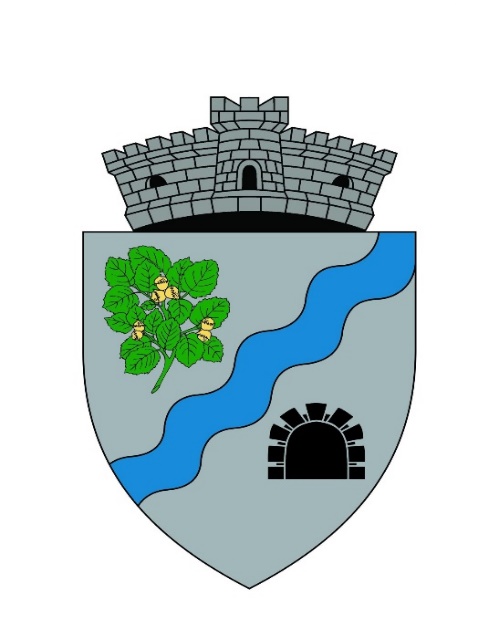 Stema comunei Alunu se compune dintr-un scut triunghiular cu marginile rotunjite, de argint, tăiat în bară de un brâu undat, albastru. Brâul undat reprezintă râul Olteț, care străbate teritoriul comunei.În partea superioară, în dreapta, se află o creangă de alun, verde, cu șapte alune, de aur. Creanga de alun face aluzie la etimologia numelui localității, iar cele șapte alune indică numărul satelor componente.În vârful scutului, în stânga, se află o gură de mină, neagră. Gura de mină face referire la una dintre ocupațiile locuitorilor, mineritul, dar si la bogăția de resurse naturale aflate pe teritoriul localității, recunoscută pentru cărbunele, petrolul și gazele naturale.Scutul este timbrat de o coroană murală de argint cu un turn crenelat. Coroana murală cu un turn crenelat semnifică faptul că localitatea are rangul de comună.Propunerea de stemă a comunei Alunu, adoptată prin hotărâre de guvern, asigură concordanța elementelor acesteia cu specificul economic, social, cultural și tradiția istorică ale comunei, respectând tradiția heraldică a acestei zone și legile științei heraldicii. Este interzisă utilizarea însemnelor comunei fără acordul scris al primarului comunei Alunu.ANEXA 2  la statutPrezentarea grafică şi descriptivă, respectiv suprafeţele intravilanului şi a extravilanului pe fiecare dintre localităţi Comuna Alunu are forma unui poligon neregulat, iar teritoriul său este scăldat de râul Olteț pe o distanță de 13 km și de pârâul Tărâia pe o distanță de 2,5 km până la confluența cu râul Olteț. Hidrologic, zona este localizată în bazinul hidrografic al râului Olteț.Teritoriul comunei Alunu face parte din zona subcarpatică getică, fiind situat în partea de nord – vest a Olteniei, la Vest de râul Olt. Este delimitat la est de dealul Mateești și Dealul Preerat, iar la vest de „Dealul Muierii”. Din punct de vedere geografic, regiunea este încadrată în zonă de deal.Comuna Alunu are o suprafață de 6254,60 ha (62,55 kmp), împărțită astfel:teren agricol - 3589,15 ha;teren forestier - 1986,91 ha;luciu apă - 66,80 ha;rețea de drumuri și căi ferate - 271,18 ha;construcții - 118 ha;suprafață degradată - 222,56 ha.Suprafețele intravilanului pe fiecare sat component al comunei Alunu sunt următoarele :- satul Alunu: 117,02 ha- satul Bodești: 59,71 ha- satul Coltești: 71,47 ha- satul Igoiu: 109,29 ha- satul Ilaciu: 32,50 ha- satul Ocracu: 93 ha- satul Roșia: 72,72 haSuprafața extravilanului comunei Alunu este de 5.698,87 ha.    ANEXA 3  la statutHidrografia, flora, fauna şi tipul solurilor de la nivelul unităţii administrativ-teritoriale    I. Hidrografia comunei Alunu este reprezentată, după caz, de următoarele râuri:    a) Râuri    1. Râul Olteț, cu o lungime de 13 km, tranzitează teritoriul comunei Alunu, de la nord la sud, prin satele Bodești, Igoiu, Alunu, Coltești și Ocracu.    2. Râul Tărâia, cu o lungime de 2,5 km, tranzitează teritoiul comunei Alunu de la est la vest, prin satele Coltești și Ocracu și se varsă în râul Olteț, în satul Ocracu.    II. Flora comunei Alunu este specifică zonei de podiș și este reprezentată, în principal, de următoarele specii de plante: stejar, fag, conifere, livezi de meri și pruni, alun.    III. Fauna care trăieşte pe teritoriul comunei Alunu este reprezentată, în principal, de următoarele specii: șoarece, fazan, lup, mistreț, căprior, veverițe, vulpe, cuc, pupăză, viezure, iar în apele râului Olteț mreană și clean.    ANEXA 4  la statutDatele privind înfiinţarea comunei Alunu, prima atestare documentară, precum şi evoluţia istorică          Comuna Alunu a apărut potrivit Legii nr. 2 din 1968, ca unitate administrativ teritorială de bază care cuprinde populația rurală, unită prin comunitate de interese și tradiții, alcătuită din unul sau mai multe sate, în funcție de condițiile economice, social-culturale, geografice și demografice. Prima atestare documentară, reliefată în lucrarea lui Alexandru Ștefănescu, intitulată „Gorjul istoric și pitoresc”, este menționată în jurul anului 1400 e.n. Gorjul a pierdut la nord Hațegul și la est Alunul, trecut în teritoriul Vâlcii, ulterior menționându-se faptul că satul Alunu a aparținut de mai multe ori și Gorjului și Vâlcii.	Într-un alt document, datat din 10 februarie 1525, Radu Voievod, domnul Țării Românești confirmă satul Alunu mănăstirii Bistrița: „ca să le fie un sat, anume Alun cu tot hotarul și cu toate hotarele și cu toate moșiile”. Acest act este semnat, printre alții, și de Jupân Radu, „mare comis”, probabil ctitorul acestei mănăstiri.	De asemenea, într-un hrisov din anul 1502 sunt atestate satele Roșia, Igoiu și Alunu, ca fiind punctul de întâlnire al hotarelor dintre aceste sate sub denumirea de „Brumalinul”.	Satul „Alun” îl mai găsim menționat în documentul din anul 1611 (7119 februarie 27), prin care Radu Vodă Basarab îi confirmă lui Preda, „mare slujer” stăpânirea pe jumătate din averea lui Cazan din Baia de Fier, Ciuperceni și Alun.	De asemenea, printr-un hrisov al lui Radu Vodă Mihnea din anul 1613 (7121 mai 28), aflat la Muzeul Gorjului și menționat de Alexandru Ștefănescu în lucrarea „Documente slavo-romane”, este atestat și satul Coltești.	Din surse demne de încredere, documentar, vechimea satelor comunei Alunu se înscrie între 1400 (Alunu) și 1568 (Igoiu).	Revoluția lui Tudor Vladimirescu pe aceste meleaguri este reliefată și de existența unui punct numit „la Panduroaica”, precum și a unei familii Panduru, ceea ce dovedește că și unii locuitori ai comunei au participat la această mișcare revoluționară și care, după înăbușirea acesteia și uciderea lui Tudor Vladimirescu s-au împrăștiat prin păduri, fiind urmăriți ca răufăcători.	Răscoala din anul 1907 nu a avut un răsunet major în Alunu, deoarece puținii proprietari de moșii, Aluneanu, Săndulescu și Comănescu, nu au avut probleme majore cu locuitorii comunei.	Primul război mondial, precum și perioadele imediat următoare nu au avut repercursiuni majore asupra localității, toată activitatea politică interbelică rezumându-se la doar câteva nuclee fără importanță deosebită.	Cel de-al doilea război mondial, ca multor localități din această țară, a adus multe suferințe populației. Din comuna Alunu au participat efectiv pe front circa 200 de bărbăți. Dintre aceștia, unii nu au apucat să-și mai vadă casa și familia. Dintre ei, amintim aici pe:		Puete Nicolae - decedat 1942		Puete Constantin (Codin) - 1943		Prodan Gheorghe - 1942		Popescu Dumitru - 1942		Mircioaga Gheorghe - 1944		Oprescu Nicolae - 1943	Din păcate, nu există un monument comemorativ, decât crucile din cimitirele bisericilor noastre, singurele care mai păstrează vie memoria acestor martiri.    ANEXA 5  la statutComponenţa şi structura populaţiei comunei Alunu, defalcate pe localităţi componenteConform Recensământului Populației și Locuințelor din anul 2011, populația stabilă a comunei Alunu este de 4109 locuitori.Componența populației pe localitățile componente ale comunei Alunu este următoarea:- satul Alunu: 725 locuitori- satul Bodești: 322 locuiori- satul Coltești: 600 locuitori- satul Igoiu: 948 locuitori- satul Ilaciu: 371 locuitori- satul Ocracu: 551 locuitori- satul Roșia: 592 locuitoriMajoritatea locuitorilor sunt români (94,31%), cu o minoritate de romi (3,82%). Pentru 1,83% din populație, apartenența etnică nu este cunoscută. Din punct de vedere confesional, majoritatea locuitorilor sunt ortodocși (96,4%), cu o minoritate de adventiști de ziua a șaptea (1,34%). Pentru 1,83% din populație, nu este cunoscută apartenența confesională.    ANEXA 6.a  la statutComponenţa nominală, perioada/perioadele de exercitare a mandatelor aleşilor locali de la nivelul comunei Alunu precum şi apartenenţa politică a acestora, începând cu anul 1992PRIMAR    a) mandatul 1992 – 1996    b) mandatul 1996 – 2000    c) mandatul 2000 - 2004    d) mandatul 2004 - 2008    e) mandatul 2008 - 2012    f) mandatul 2012 – 2016    g) mandatul 2016 - 2020   h) mandatul 2020 - 2024ANEXA 6.b  la statutComponenţa nominală, perioada/perioadele de exercitare ale mandatelor aleşilor locali de la nivelul comunei Alunu, precum şi apartenenţa politică a acestora, începând cu anul 1992    I. CONSILIERI LOCALI    a) mandatul 1992 – 1996   b) mandatul 1996 – 2000    c) mandatul 2000 – 2004d) mandatul 2004 – 2008e) mandatul 2008 - 2012f) mandatul 2012 – 2016g) mandatul 2016 – 2020h) mandatul 2020 – 2024II. VICEPRIMARIa) mandatul 1992 – 1996b) mandatul 1996 – 2000c) mandatul 2000 – 2004d) mandatul 2004 – 2008e) mandatul 2008 - 2012f) mandatul 2012 – 2016g) mandatul 2016 – 2020 h) mandatul 2020-2024  ANEXA 7  la statutProcedura privind acordarea titlului de "Cetăţean de onoare al Comunei", respectiv a "Certificatului de Fiu/Fiică al/a Comunei ALUNU"ART. 1.   Titlul de "Cetăţean de onoare al Comunei Alunu", denumit în continuare Titlu reprezintă cea mai înaltă distincţie acordată de către Consiliul Local al Comunei Alunu.ART. 2. Certificatul de "Fiu/fiică al Comunei Alunu", denumit în continuare Certificat reprezintă distincţia acordată de către Consiliul Local al Comunei Alunu persoanelor născute în comuna Alunu, la împlinirea vârstei de 18 ani.ART. 3.  Titlul şi Certificatul se pot acorda la iniţiativa:    a) primarului;    b) consilierilor locali;    c) unui număr de cel puţin 5% din numărul total al locuitorilor cu drept de vot înscrişi în Registrul electoral cu domiciliul sau reşedinţa în unitatea administrativ-teritorială respectivă.ART. 4. Acordarea Titlului şi a Certificatului nu este condiţionată de cetăţenie, naţionalitate, vârstă, domiciliu, sex, religie, apartenenţă politică.ART. 5.  Titlul şi Certificatul au următoarele caracteristici:    a) sunt personale;    b) sunt netransmisibile;    c) reprezintă un drept al titularului;    d) au valabilitate nedeterminată.ART. 6. Sunt îndreptăţite să fie propuse pentru acordarea Titlului categoriile de persoane sau personalităţi care se găsesc în una din următoarele situaţii:    a) personalităţi cu recunoaştere locală, naţională sau internaţională care şi-au pus amprenta asupra dezvoltării comunei Alunu şi a imaginii acestuia;    b) personalităţi care, prin realizările lor deosebite, au făcut cunoscut numele Comunei Alunu, în ţară şi străinătate;    c) persoane care, prin acţiunile lor, au preîntâmpinat producerea de evenimente deosebit de grave sau prin sacrificiul suprem au salvat vieţile concetăţenilor lor, în comuna Alunu;    d) persoane care, prin acţiunile lor dezinteresate (donaţii, acţiuni umanitare etc.), au produs o îmbunătăţire simţitoare a condiţiilor de viaţă a locuitorilor comunei Alunu;    e) foşti deţinuţi politici sau veterani de război care prin activitatea lor ulterioară au un aport la realizarea unei imagini pozitive a comunei Alunu în lume;    f) sportivi din comuna Alunu care au obţinut rezultate deosebite în competiţii sportive internaţionale;    g) alte situaţii stabilite prin regulamentul de organizare şi funcţionare al consiliului local.ART. 7. Nu pot deţine Titlul persoanele care se găsesc în una din următoarele situaţii:    a) condamnate prin hotărâre judecătorească definitivă pentru infracţiuni contra statului, crime împotriva umanităţii, fapte penale;    b) care au dosare pe rol, în cauze care ar leza imaginea Titlului; propunerea se va face după clarificarea situaţiei juridice.ART. 8. (1) Persoanele prevăzute la Art. 3 solicită acordarea Titlului sau a Certificatului prin depunerea unui dosar la unitatea administrativ-teritorială respectivă.    (2) Dosarul prevăzut la alin. (1) cu privire la acordarea Titlului cuprinde cel puţin următoarele înscrisuri:    a) actul de identitate (copie vizată în conformitate cu originalul);    b) curriculum vitae (în original);    c) certificat de cazier judiciar (în original);    d) actul de deces al celui propus, după caz (copie vizată în conformitate cu originalul).    (3) Dosarul prevăzut la alin. (1) cu privire la acordarea Certificatului cuprinde cel puţin următoarele înscrisuri:    a) actul de identitate (copie vizată în conformitate cu originalul);    b) curriculum vitae (în original).    (4) Persoanele prevăzute la Art. 3, după înregistrarea dosarului, depun la secretarul general al unităţii administrativ-teritoriale proiectul de hotărâre de consiliu însoţit de referatul de aprobare şi dosarul prevăzut la alin. (2) sau (3).    (5) Proiectul de hotărâre prevăzut la alin. (4) este înscris pe ordinea de zi a şedinţelor consiliului dacă sunt îndeplinite prevederile Art. 136 alin. (8) din Ordonanţa de urgenţă a Guvernului nr. 57/2019 privind Codul administrativ, cu modificările şi completările ulterioare.    (6) Proiectul de hotărâre prevăzut la alin. (4) este dezbătut în şedinţă ordinară sau extraordinară.    (7) Hotărârea privind acordarea Titlului sau a Certificatului, după caz, se adoptă cu majoritatea absolută a consilierilor consiliului local sau judeţean, după caz.    (8) Propunerile respinse nu pot fi reintroduse în dezbatere pe perioada mandatului în curs.    (9) Decernarea Titlului se face de către primarul comunei Alunu, în cadrul şedinţelor ordinare sau extraordinare ale Consiliului Local Alunu.    (10) Acordarea Certificatului se face de către primarul comunei Alunu, în cadrul unei festivităţi care se organizează de către primar.ART. 9.   Înmânarea Titlului se realizează după cum urmează:    a) preşedintele de şedinţă anunţă festivitatea ce urmează să se desfăşoare;    b) primarul comunei Alunu prezintă referatul de aprobare care a stat la baza propunerii Hotărârii Consiliului Local nr. ..........;    c) primarul comunei Alunu înmânează diploma de "Cetăţean de onoare al Comunei Alunu" persoanei laureate sau persoanei care o reprezintă;    d) ia cuvântul persoana laureată sau reprezentantul acesteia;    e) pot să ia cuvântul şi alte persoane prezente care doresc să sublinieze pe scurt meritele laureatului;    f) laureatul sau, după caz, persoana care îl reprezintă este invitat/ă să scrie câteva rânduri în Cartea de onoare a Comunei Alunu.ART. 10.  Deţinătorii în viaţă ai Titlului dobândesc următoarele drepturi specifice:    a) dreptul de a lua cuvântul în şedinţele Consiliului Local al Comunei Alunu la dezbaterea materialelor care privesc întreaga comunitate;    b) dreptul de a participa la toate manifestările desfăşurate sub patronajul Consiliului Local al Comunei Alunu sau în care acesta este coorganizator;    c) dreptul de a călători gratuit pe toate mijloacele de transport în comun din comuna Alunu;    d) dreptul de a participa gratuit la toate manifestările cultural-sportive organizate de instituţiile aflate în subordinea consiliului local;    e) alte drepturi stabilite prin regulamentul de organizare şi funcţionare al Consiliului Local al Comunei Alunu.ART. 11.  Drepturile prevăzute la Art. 6 încetează în următoarele situaţii:    a) decesul titularului;    b) retragerea Titlului.ART. 12.  Titlul se retrage în următoarele situaţii:    a) atunci când ulterior decernării apar incompatibilităţile prevăzute la Art. 7 lit. a);    b) atunci când persoana laureată produce prejudicii de imagine sau de altă natură comunei Alunu, locuitorilor săi sau ţării.ART. 13. Retragerea Titlului se face de către Consiliul Local al Comunei Alunu, după următoarea metodologie:    a) este sesizat Consiliul Local al Comunei Alunu de către persoanele menţionate la Art. 3;    b) dezbaterea cazului se va face în cadrul comisiilor consiliului local;    c) retragerea Titlului se va face prin hotărâre a consiliului local, adoptată cu majoritate absolută, cu aplicarea prevederilor Art. 8 pentru dezbaterea candidaturii;    d) la şedinţa consiliului va fi invitat deţinătorul Titlului, iar dacă va fi prezent i se va acorda cuvântul, la solicitarea sa.ART. 14.  Cetăţenii de onoare au datoria de a promova imaginea comunei Alunu.ART. 15. Fiecare Cetăţean de onoare va planta un copac pe care va fi aplicată o plăcuţă cu numele acestuia.ART. 16. Informaţiile publice referitoare la "cetăţenii de onoare" vor fi publicate şi în format electronic pe pagina de internet a unităţii administrativ-teritoriale respective.ART. 17. Legitimarea cetăţenilor de onoare sa va face în baza unui înscris denumit brevet, semnat de către primarul comunei Alunu. ANEXA 8.a   la statutReţeaua rutierăA. Drumuri de interes judeţean* Drumul judeţean DJ 605C Slăvești – Alunu – limită județul Gorj, cu o lungime de 13 de km pe teritoriul comunei Alunu, de la sud la nord* Drumul județean DJ 676 D Alunu-Cernișoara, cu o lungime de 2,2 km pe teritoriul comunei Alunu, de la vest la est B. Drumuri de interes local1. Drumuri comunale* Drumul comunal 110 Ilaciu – Sonde, cu o lungime de 2,66 km, pe teritoriul satului Ilaciu* Drumul comunal 111 Roșia de Coltești – Roșia de Amaradia, cu o lungime de 4,28 km, pe teritoriul satului Roșia* Drumul comunal 113 Coltești – Ocracu – Sinești, cu o lungime de 4,18 km, pe teritoriul satelor Coltești și Ocracu2. Drumuri sătești În comuna Alunu există un număr de 21 de drumuri sătești, cu o lungime totală de  50,30 km.ANEXA 8.b  la statutReţeaua de căi ferateCalea ferată Băbeni-Alunu, este o cale ferată secundară care face legatură între localitățile Băbeni și Alunu, ambele situate în județul Vâlcea. Linia a fost deschisă ca linie industrială cu scopul de a facilita transportul de lignit din bazinele carbonifere de la Alunu și Berbești către Centrala electrică de termoficare Govora și are o lungime de 41 km. Începând cu luna decembrie 2014, traficul de călători pe această rută a fost sistat din cauza numărului redus de călători, linia fiind deschisă doar traficului de marfă.    ANEXA 9  la statutPrincipalele instituţii din domeniul educaţiei, cercetării, culturii, sănătăţii, asistenţei sociale, presei, radioului, televiziunii şi altele asemenea    I. Instituţii din domeniul educaţiei şi cercetăriiEducația preșcolară și școlară se realizează în grădinițe și școli.            În satele Igoiu și Coltești există câte o grădiniță și câte o școală cu clasele I-VIII.    II. Instituţii din domeniul culturii   În domeniul culturii, în satul Igoiu există Căminul Cultural „Filofteia Lăcătușu”, cu o capacitate de 200 de locuri.Manifestările culturale care se desfășoară în cadrul Căminului Cultural sunt:- Ziua Națională a României- Balul Crăciunului- Balul Mărțișorului- Ziua Comunei- Ziua CopiluluiÎn satul Alunu există Conacul Săndulescu, monument istoric, pentru care a fost depus un proiect de reabilitare și modernizare, pentru a fi transformat în centru cultural.Comuna Alunu a depus în anul 2008 la Ministerul Culturii un proiect de construire Așezământ Cultural în satul Coltești.         Biblioteca din comuna Alunu conține circa 1.745 de volume. La nivelul Școlilor Gimnaziale Alunu și Coltești există și biblioteci școlare.    III. Instituţii din domeniul sănătăţii       În dispensarul medical, aflat în satul Alunu, își desfășoară activitatea, în cabinete medicale separate, 2 medici de familie, 1 medic stomatolog și o farmacie. Medicii de familie activeză și în cadrul Dispensarului din satul Ilaciu.La nivelul comunei, activează un medic veterinar, care beneficiază de sprijinul unui tehnician.    IV. Instituţii din domeniul asistenţei socialeServiciul Public de Asistență Socială Alunu este un serviciu fără personalitate juridică, care asigură servicii sociale de:- consiliere psihologică și informare;- socializare și petrecere a timpului liber;- terapie ocupațională și activități de relaxare;- asistență și suport pentru persoanele și familiile persoanelor vulnerabile.În satul Alunu există un Centru Local de Asistență Socială, iar în satul Igoiu un Centru de zi pentru Servicii Sociale pentru persoane vârstnice.    VI. Instituţii în domeniul tineretului şi sportului   	 Pe teritoriul comunei Alunu funcționează echipa de fotbal, Oltețul Alunu 2016.          În satul Igoiu există o Sală de Educație Fizică și Sport, un spațiu de recreere format din piscină, teren de sport și loc de joacă, precum și un Club Sportiv cu teren de sport cu gazon natural Alunu.În satul Coltești există o Bază sportivă multifuncțională tip II cu gazon sintetic și vestiare dotate corespunzător.    ANEXA 10  la statutPrincipalele funcţiuni economice, capacităţi de producţie diversificate din sectorul secundar şi terţiar, precum şi din agriculturăComuna Alunu este caracterizată ca un spațiu rural populat, cu agricultură bazată pe microexploatații individuale.Așadar, potențialul economic al comunei și profilul ocupațional al locuitorilor ei relevă faptul că teritoriul comunei Alunu prezintă un profil predominant agrar. Cultura plantelor (în special, pomicultura) este practicată în sistem individual, ca și creșterea animalelor – axată pe creșterea bovinelor, suinelor și creșterea păsărilor.Sectorul secundar (industrie, construcții) are o pondere egală cu cea a sectorului primar.Populația activă a comunei Alunu lucrează în industria extractivă de cărbune, de petrol și gaze naturale, în învățământ, administrație publică locală, sănătate, producție și comerț. Pe teritoriul comunei Alunu funcționează operatori economici cu capital privat, în următoarele domenii:  - industria extractivă de cărbune- panificație- patiserie- construcții civile- comerț cu amănuntul al produselor alimentare și nealimentare- transport marfă- baruri- comerț produse farmaceutice.Pe teritoriul comunei Alunu există un număr de 52 de persoane fizice autorizate, întreprinderi familiale și întreprinderi individuale, în domeniul creșterii animalelor, albinelor, cultivarea legumelor și pomicultură.Principalele culturi agricole din zonă sunt, la nivelul anului 2020:
a.grâu comun de toamna: 70 hab.porumb pentru boabe: 880 hac.cartofi: 50 had. legume de câmp: 60 hae.vita de vie: 6 ha.f. plante de nutreț: 260 hag. fructe din livezi: 95 haCreșterea animalelor - efectivele de animale pe specii, la nivelul anului 2020:
a. total bovine:  1.210 capeteb. total porcine: 1.347 capetec. total ovine + caprine: 503 capeted. total pasari de carne: 958 capete.e. total păsări ouătoare: 13.316 capete ANEXA 11 la statutInventarul bunurilor aflate în patrimoniulComunei Alunu    	I. Inventarul bunurilor imobile din domeniul public al comunei AlunuDomeniul public al comunei Alunu este alcătuit din bunurile prevăzute în anexa nr. 4 din OUG nr. 57/2019, privind Codul Administrativ, cu modificările și completările ulterioare, precum și din alte bunuri de uz sau de interes public local, declarate ca atare prin hotărâre a consiliului local, dacă nu sunt declarate prin lege ca fiind bunuri de uz sau de interes public național ori județean:1. drumurile comunale, vicinale;2. parcurile publice, precum și zonele de agrement;3. rețelele de alimentare cu apă, canalizare, stațiile de tratare și epurare a apelor uzate, cu instalațiile, construcțiile și terenurile aferente;4. terenurile și clădirile în care își desfășoară activitatea consiliul local și primăria, precum și instituțiile publice de interes local: școli, dispensar;5. locuințele sociale;II. Inventarul bunurilor imobile din domeniul privat al comunei AlunuDomeniul privat al comunei Alunu este alcătuit din bunuri aflate în proprietatea comunei Alunu și care nu fac parte din domeniul public.Asupra acestor bunuri, Comuna Alunu are drept de proprietate privată.Bunurile care fac parte din domeniul privat al comunei Alunu se află în circuitul civil și se supun regulilor prevăzute de Legea nr. 287/2009, privind Codul Civil, republicată, cu modificările ulterioare, dacă prin lege nu se prevede altfel. Domeniul privat al comunei Alunu este alcătuit din:    1. Terenuri     2. Amenajări terenuri    3. Construcții – drumuri publice    4. Construcții – poduri, podețe    5. Construcții - clădiriANEXA 12 la statutPrincipalele entităţi privind societatea civilă, respectiv partidele politice, sindicatele, cultele, instituţiile de utilitate publică, precum şi celelalte organizaţii nonguvernamentale, care au sediul sau punctul declarat că funcţionează la nivelul unităţii administrativ-teritoriale    I. Principalele organizaţii neguvernamentalePe teritoriul comunei Alunu au sediul următoarele asociații neguvernamentale:* Asociația IDEE – Inovație Dezvoltare Evaluare Europa* Asociați ACTAL* Asociația Club Sportiv Oltețul Alunu 2016* Asociația Valea Iezerului* Asociația Avellana* Asociația Romalun    II. Principalele partide politice             În componența consiliului local, după ultimele alegeri locale desfășurate în comună, sunt reprezentanți ai principalelor organizații locale ale partidelor politice.             În comuna Alunu își desfășoară activitatea filiale ale următoarelor partide politice:Partidul Social Democrat(PSD);Partidul National Liberal (PNL);Partidul Puterii Umaniste  (social-democrați) (PPU);Partidul Miscarea Populara (PMP);Uniunea Salvați România (USR)Partidul Ecologist Român (PER)Partidul Pro-România (PRO România)     III. Cultele religioase    În comuna Alunu există șase biserici ortodoxe și o biserică adventistă. Două dintre așezămintele de cult sunt inventariate în Lista Monumentelor Istorice din județul Vâlcea – Biserica din lemn cu hramul “Cuvioasa Parascheva” din satul Igoiu (construită în perioada 1652) și Biserica “Sfinții Împărați Constantin și mama sa, Elena din satul Ocracu (construită în perioada 1864).     IV. Lista organizaţiilor sindicale sau asociaţiilor profesionale, care îşi desfăşoară activitatea în comuna Alunu:* Sindap Vâlcea* Sindicatul Spiru-Haret* Federația Sindicatelor Libere din ÎnvățământANEXA 13  la statutLista cu denumirea înfrăţirilor, cooperărilor sau asocierilor încheiate deComuna AlunuComuna Alunu face parte din Regiunea de Dezvoltare Sud-Vest Oltenia a României.        Comuna Alunu este afiliată la Asociația comunelor din România din anul 2008. Aderarea la AcoR s-a făcut pe baza unei hotărâri a Consiliului Local al comunei Alunu.          În vederea accesării unor fonduri europene, comuna Alunu s-a asociat cu mai multe comune din zonă, dar și cu entități din domeniul privat, constituind Asociația “Grupul de Acțiune Locală Parâng”, persoană juridică înființată în anul 2012, cu sediul în comuna Polovragi, județul Gorj. Asociația are ca scop principal dezvoltarea durabilă a comunităților locale prin consolidarea coerenței teritoriale și implementarea unor strategii, proiecte și acțiuni integrate de dezvoltare economico-socială și culturală pe teritoriul comunelor asociate.       Comuna este membră a Asociației de Dezvoltare Intercomunitară de Gestionare a Deșeurilor (ADI SALUBRIZARE) a județului Vâlcea.Începând cu anul 2010, localitatea Alunu este înfrățită cu localitatea Greasque, regiunea Bouches du Rhone, Franța.    ANEXA 14   la statutProgramele, proiectele sau activităţile, după caz, a căror finanţare se asigură din bugetul local, prin care se promovează/consolidează elemente de identitate locală de natură culturală, istorică, obiceiuri şi/sau tradiţiiNu este cazul.Alunu la:25.03.2021        Președinte de ședință,                                            Contrasemnează,            Ciobanu David                                             Secretar general comună,                                                                                          Boeangiu LuminițaNumele și prenumele consilierului localApartenența politicăMărculescu ConstantinPSDTrăscău AureliaPSDMarina Silviu-EmilianPSDMudava Nichifor PSDMihalcea VicențiuPSDBumbar Maria-DenisaPSDBoeangiu Vasile-PîrvuPNLDaju VasilePNLMitu GheorghePNLCiobanu DavidPPU Bolovan Ion-AlinPPURăvaș GheorghePERRăvaș NicolaePro RomâniaNr. crtNume și prenumeData nașteriiApartenența politicăPerioadă1Dumitrescu Ion21.09.1958Frontul Salvării Naționalemartie 1992 - iulie 1996Nr. crtNume și prenumeData nașteriiApartenența politicăPerioadă1Dobroiu Iulian24.08.1955PDSRiulie 1996 – iunie 2000Nr. crtNume și prenumeData nașteriiApartenența politicăPerioadă1Dobroiu Iulian24.08.1955PDSRiunie 2000 – iunie 2004Nr. crtNume și prenumedata nașteriiApartenența politicăPerioadă1Boeangiu Vasile-Pîrvu29.03.1967PNLiunie 2004 – iunie 2008Nr. crtNume și prenumeData nașteriiApartenența politicăPerioadă1Boeangiu Vasile-Pîrvu29.03.1967PNLiunie 2004 – iunie 2008Nr. crtNume și prenumeData nașteriiApartenența politicăPerioadă1Boeangiu Vasile-Pîrvu29.03.1967PNLiunie 2012 – decembrie 20152Daju Vasile (viceprimar cu atribuții de primar)21.12.1977PNLdecembrie 2015 – iunie 2016Nr. crtNume și prenumeData nașteriiApartenența politicăPerioadă1Birăruți Cristian24.01.1965PSDiunie 2016 – octombrie 2020Nr. crtNume și prenumeData nașteriiApartenența politicăPerioadă1Birăruți Cristian24.01.1965PSDoctombrie 2020 - prezentNr. crtNume și prenumeData nașteriiApartenența politicăPerioadă1.Constantinescu Marius28.10.1955Partidul Democrat Agrar din Româniamartie 1992 – februarie 19942.Răvaș D. Ion18.03.1950Frontul Salvării Naționalemartie 1992 – iulie 19963.Smeu M. Ion31.03.1954Frontul Salvării Naționalemartie 1992 – iulie 19964.Munteanu I. Vasile15.08.1946Frontul Salvării Naționalemartie 1992 – iulie 19965.Mudava N. Nichifor07.03.1954Frontul Salvării Naționalemartie 1992 – iulie 19966.Dobroiu Iulian24.08.1955Frontul Salvării Naționalemartie 1992 – iulie 19967.Mitoloiu A. Ion19.02.1954Frontul Salvării Naționalemartie 1992 – iulie 19968.Ianculescu Maria28.01.1952Convenția Democratămartie 1992 – iulie 19969.Dumitrescu Sofronie25.08.1932Convenția Democratămartie 1992 – iulie 199610.Vlăduțu Vintilă08.01.1934Convenția Democratăfebruarie 1994 – august 199511.Mînzatu Gheorghe21.09.1963Uniunea Stângii Democratemartie 1992 – iulie 199612.Enuș Ion27.02.1951Uniunea Stângii Democratemartie 1992 – iulie 199613.Jugravu V. Vasile25.10.1953Independentmartie 1992 – iulie 199614.Negoiță Irina07.10.1962Partidul Democrat Agrar din Româniamartie 1994 – iulie 199615.Zăgărin Nicolae28.07.1927PNȚCDnoiembrie 1995 – iulie 1996Nr. crtNume și prenumeData nașteriiApartenența politicăPerioadă1.Jugravu Ion02.11.1946PDSRiulie 1996 – iunie 20002.Mudava Nichifor07.03.1954PDSRiulie 1996 – iunie 20003.Răvaș Ion18.03.1950PDSRiulie 1996 – noiembrie 19994.Ianculescu Maria28.01.1952Partidul Liberal 1993iulie 1996 – iunie 20005.Mînzatu Gheorghe21.09.1963Partidul Liberal 1993iulie 1996 – iunie 20006.Păunescu Alexandru04.11.1922CDRiulie 1996 – iulie 19987.Jianu Steliana03.04.1956CDRiulie 1996 – iunie 20008.Rujan Ion26.08.1960CDRiulie 1996 – iunie 20009.Genunche Titu31.07.1931CDRiulie 1996 – iunie 200010.Geană Ion15.03.1948PSiulie 1996 – iunie 200011.Dumitrescu Ion21.09.1958USDiulie 1996 – iunie 200012.Constantinescu Marius28.10.1955PUNRiulie 1996 – iunie 200013.Băluță Nicolae05.12.1953PSMiulie 1996 – iulie 199714.Enuș Ion27.02.1951PSMiulie 1997 – iunie 200015.Zăgărin Nicolae28.07.1927CDRiulie 1998 – iunie 200016.Paraschiv Valentin11.03.1958PDSRnoiembrie 1999 – iunie 2000 Nr. crtNume și prenumedata nașteriiApartenența politicăPerioadă1.Trăscău Daniela 30.04.1952Partidul Democratiunie 2000 – iunie 20042.Jugravu Eugen17.11.1955ApRiunie 2000 – februarie 20023.Pătrulescu Petre-Liviu28.08.1974ApRiunie 2000 – iunie 20044.Alb Vasile-Valentin21.05.1971ApRiunie 2000 – iunie 20045Șendrescu TraianApRiunie 2000 – aprilie 20036Ianculescu Maria28.01.1952PNLiunie 2000 – iunie 20047Negoiță Irina07.10.1962PNLiunie 2000 – iunie 20048Paraschiv Valentin11.03.1958PDSRiunie 2000 – iunie 20049Mudava Nichifor07.03.1954PDSRiunie 2000 – noiembrie 200210Dumitrescu Sofronie25.08.1932CDRiunie 2000 – iunie 200411Rujan Ion26.08.1960UFDiunie 2000 – iunie 200412Constantinescu Marius28.10.1955PUNRiunie 2000 – iunie 200313Boeangiu Vasile-Pîrvu29.03.1967Independentiunie 2000 – iunie 200414Mutulete Dumitru21.08.1957ApRmartie 2002 – noiembrie 200315Jugravu Ion02.11.1946PDSRnoiembrie 2002 – ianuarie 200416Alb Vasile05.04.1948ApRmai 2003 – iunie 2004 17Dumitrescu Ion21.09.1958PUNRaugust 2003 – iunie 200418Jugravu Cristi15.05.1968ApRnoiembrie 2003 – iunie 200419Genunche Dumitru29.10.1940PDSRianuarie 2003 – iunie 2004Nr. crtNume și prenumedata nașteriiApartenența politicăPerioadă1Dumbravă Vladimir10.03.1955PNLiunie 2004 – iunie 20082Alb Vasile05.04.1948PNLiunie 2004 – iunie 20083Popoiu Marcel15.08.1966PNLiunie 2004 – iunie 20084Gogoșoiu Dobiaș10.02.1972PNLiunie 2004 – iunie 20085Gheorghe Viorel10.10.1965PNLiunie 2004 – iunie 20086Mudava Nichifor07.03.1954PSDiunie 2004 – iunie 20087Paraschiv Valentin11.03.1958PSDiunie 2004 – iunie 20088Geană Ion15.03.1948PSDiunie 2004 – iunie 20089Cojocărete Gavril17.04.1955PCiunie 2004 – iunie 200810Ciobanu David02.04.1970PCiunie 2004 – iunie 200811Mînzatu Gheorghe21.09.1963PRMiunie 2004 – iunie 200812Mitu Gheorghe05.02.1967PRMiunie 2004 – iunie 200813Trăscău Gavril16.03.1956Independentiunie 2004 – iunie 2008Nr. crtNume și prenumeData nașteriiApartenența politicăPerioadă1Dumbravă Vladimir10.03.1955PNLiunie 2008 – iunie 20122Daju Vasile21.12.1977PNLiunie 2008 – iunie 20123Popoiu Marcel15.08.1966PNLiunie 2008 – iunie 20124Drăgulescu Gheorghe-Marius27.06.1974PNLiunie 2008 – iunie 20125Jianu Sorin25.12.1958PNLiunie 2008 – iunie 20126Jugravu Vasile25.10.1953PNLiunie 2008 – iunie 20127Smeu Alexandru01.02.1966PNLiunie 2008 – iunie 20128Drăgoi Cristian12.02.1963PSDiunie 2008 – iunie 20129Cojocărete Gavril17.04.1955PCiunie 2008 – iunie 201210Ciobanu David02.04.1970PCiunie 2008 – iunie 201211Pătrulescu Petre-Liviu28.08.1974PSDiunie 2008 – iunie 201212Văleanu Constantin27.11.1964PSDiunie 2008 – iunie 201213Trăscău Gavril16.03.1956PNLiunie 2008 – iunie 2012Nr. crtNume și prenumeData nașteriiApartenența politicăPerioadă1Daju Vasile21.12.1977PNLiunie 2012 – iunie 20162Popoiu Marcel15.08.1966PNLiunie 2012 – iunie 20163Jianu Sorin25.12.1958PNLiunie 2012 – iunie 20164Jugravu Vasile25.10.1953PNLiunie 2012 – iunie 20165Trăscău Gavril16.03.1956PNLiunie 2012 – iunie 20166Drăgoi Cristian12.02.1963UNPRiunie 2012 – iunie 20167Cojocărete Gavril17.04.1955PCiunie 2012 – iunie 20168Ciobanu David02.04.1970PCiunie 2012 – iunie 20169Pătrulescu Petre-Liviu28.08.1974PP-DDiunie 2012 – iunie 201610Mudava Nichifor07.03.1954PSDiunie 2012 – iunie 201611Paraschiv Valentin11.03.1958PSDiunie 2012 – iunie 201612Popescu Daniel20.06.1981PDLiunie 2012- martie 201313Ghițulescu Cristian25.09.1966PDLiunie 2012 – iunie 201614Petroniu Eugen18.06.1961PDLaprilie 2013 – iunie 2016Nr. crtNume și prenumeData nașteriiApartenența politicăPerioadă1Andreescu Nicolae-Adrian12.04.1977PSDiunie 2016 – ianuarie 20182Băluță Dragoș07.10.1974PMPiunie 2016 – aprilie 20193Burtea Victoria09.05.1964PNLiunie 2016 – octombrie 20204Ciobanu David02.04.1970ALDEiunie 2016 – octombrie 20205Daju Vasile21.12.1977PNLiunie 2016 – octombrie 20206Drăgoi Cristian12.02.1963UNPRiunie 2016 – octombrie 20207Mărculescu Constantin23.05.1976PSDiunie 2016 – octombrie 20208Palea Ion10.06.1959PNLiunie 2016 – octombrie 20209Paraschiv Valentin11.03.1958PSDiunie 2016 – februarie 201910Răvaș Gheorghe23.04.1967PNLiunie 2016 – octombrie 202011Trăscău Aurelia02.08.1981PSDiunie 2016 – octombrie 202012Văleanu Constantin27.11.1964UNPRiunie 2016 – septembrie 201713Vlăduțu Mircea30.09.1967PNLiunie 2016 – august 201714Ardeoaica Maria-Mihaela05.02.1976PNLoctombrie 2017 – noiembrie 201915Stanca Nicolae06.10.1982UNPRdecembrie 2017 – septembrie 202016Bumbaru Denisa-Maria21.06.1992PSDianuarie 2018 – octombrie 202017Manea Dumitru18.02.1971PSDfebruarie 2019 – octombrie 202018Preoteasa Ion05.01.1971PMPmai 2019 – octombrie 202019Mitoloiu Ion19.02.1954PNLdecembrie 2019 – octombrie 2020Nr. crtNume și prenumeData nașteriiApartenența politicăPerioadă1Boeangiu Vasile-Pîrvu29.03.1967PNLoctombrie 2020 - prezent2Bolovan Ion-Alin12.08.1973PPU-SLoctombrie 2020 - prezent3Ciobanu David02.04.1970PPU-SLoctombrie 2020 - prezent4Daju Vasile21.12.1977PNLoctombrie 2020 - prezent5Marina Silviu-Emilian19.10.1978PSDoctombrie 2020 - prezent6Mărculescu Constantin23.05.1976PSDoctombrie 2020 - prezent7Mudava Nichifor07.03.1954PSDoctombrie 2020 - prezent8Mihalcea Vicențiu03.01.1962PSDoctombrie 2020 - prezent9Mitu Gheorghe05.02.1967PNLoctombrie 2020 - prezent10Răvaș Nicolae09.01.1980PRO Româniaoctombrie 2020 - prezent11Trăscău Aurelia02.08.1981PSDoctombrie 2020 - prezent12Răvaș Gheorghe23.04.1967PERnoiembrie 2020 - prezent13Bumbaru Denisa-Maria21.06.1992PSDnoiembrie 2020 - prezentNr. crtNume și prenumeData nașteriiApartenența politicăPerioadă1Constantinescu Marius28.10.1955PDARfebruarie 1994 – iunie 1996Nr. crtNume și prenumeData nașteriiApartenența politicăPerioadă1Băluță Nicolae05.12.1953PSMiulie 1996 – iunie 2000Nr. crtNume și prenumeData nașteriiApartenența politicăPerioadă1Mudava Nichifor07.03.1954PSDoctombrie 2002 – iunie 2004Nr. crtNume și prenumeData nașteriiApartenența politicăPerioadă1Daju Vasile21.12.1977PNLiunie 2004 – iunie 2008Nr. crtNume și prenumeData nașteriiApartenența politicăPerioadă1Daju Vasile21.12.1977PNLiunie 2008 – iunie 2012Nr. crtNume și prenumeData nașteriiApartenența politicăPerioadă1Daju Vasile21.12.1977PNLiunie 2012 – iunie 2016Nr. crtNume și prenumeData nașteriiApartenența politicăPerioadă1Ciobanu David02.04.1970ALDEiulie 2016-octombrie 2020Nr. crtNume și prenumeData nașteriiApartenența politicăPerioadă1Ciobanu David02.04.1970PPU-SLnoiembrie 2020 - prezent